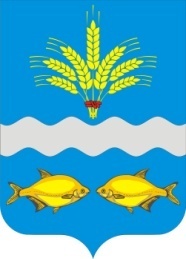 МЕСТНОЕ САМОУПРАВЛЕНИЕ АДМИНИСТРАЦИЯ СИНЯВСКОГО СЕЛЬСКОГО ПОСЕЛЕНИЯ НЕКЛИНОВСКОГО РАЙОНА РОСТОВСКОЙ ОБЛАСТИПОСТАНОВЛЕНИЕ                                                                с. Синявское« 12   »    июля    2017 г.                                                                                         	№  46В соответствии с требованиями Правил противопожарного режима в Российской Федерации, утвержденных Постановлением Российской Федерации от 25.04.2012 г. № 390, с целью соблюдения норм и правил пожарной безопасности, обеспечения противопожарных мероприятий в здании Администрации Синявского сельского поселения,  а также выполнения контроля за выполнением требований пожарной безопасности:ПОСТАНОВЛЯЮ:Назначить ответственными  за пожарную безопасность в здании Администрации Синявского сельского поселения:-Начальника фин.отдела Администрации Синявского сельского поселения – З.И. Барлаухян;-  Ведущего специалиста Администрации Синявского сельского поселения – Н.С. Савченко;- Ведущего специалиста Администрации Синявского сельского поселения - А.П. Стариченко;- Ведущего специалиста Администрации Синявского сельского поселения – Т.Н. Дюжикову (согласно приложению №1)Вменить в обязанности ответственных за пожарную безопасность в здании Администрации Синявского сельского поселения: -обеспечение контроля за выполнением противопожарного режима в здании Администрации Синявского сельского поселения;-контроль за приобретение, ремонт, сохранность и готовность к действию первичных средств пожаротушения;-завести и проверять наличие и состояние первичных средств пожаротушения в специальном журнале произвольной формы; -организовать и выполнять контроль за рабочими персоналом в области соблюдения правил пожарной безопасности, а так же выполнения ими инструкций о мерах пожарной безопасности;-по окончании рабочего дня отключать  все электрооборудование.   2. Все вновь поступающие на работу обязаны пройти вводный противопожарный инструктаж. Повторный инструктаж проводится каждые 6 месяцев. Отметку о проведении инструктажа фиксировать в журнале, находящемся у ответственного по пожарной безопасности.   4.Все работники должны знать и выполнять инструкции ППБ, действующие в Администрации Синявского сельского поселения и требования Пожарной безопасности Российской Федерации.5. Виновные в нарушении Правил пожарной безопасности и действующих инструкций, будут привлечены к административной и дисциплинарной ответственности, согласно действующего законодательства.6. Постановление  от 19.03.2015 года №31 признать утратившим силу.7.  Данное постановление вступает в силу с момента его обнародования. 8.  Контроль за исполнением настоящего постановления оставляю за собой.Глава Администрации  Синявского сельского поселения                                                                                       Л.Н. Ермолова Приложение к постановлению Администрации Синявского сельского поселения№ 46    от 12.07.2017  г.С назначением ответственного за пожарную безопасность в здании Администрации Синявского сельского поселения ознакомлен:-Начальник фин.отдела Администрации Синявского сельского поселения – З.И. Барлаухян ___________________________________________________                                                           (дата, подпись, Ф.И.О.)-  Ведущий специалист  Администрации Синявского сельского поселения - Н.С. Савченко___________________________________________________                                                           (дата, подпись, Ф.И.О.)- Ведущий  специалист Администрации Синявского сельского поселения - А.П. Стариченко___________________________________________________                                                           (дата, подпись, Ф.И.О.)- Ведущий  специалист Администрации Синявского сельского поселения – Т.Н. Дюжикова ___________________________________________________                                                           (дата, подпись, Ф.И.О.)«О назначении ответственных лиц,за обеспечение пожарной
безопасности в здании Администрации Синявского сельского поселения»